В канун празднования Дня российского студента в Отделе МВД России по Усть-Катавскому городскому округу в рамках общероссийской акции «Студенческий десант» сотрудники полиции совместно с представителями общественного совета провели встречу для школьников.Перед учащимися старших классов выступили заместитель начальника отдела МВД России  – начальник полиции  Отдела МВД по Усть-Катавскому городскому округу Челябинской области  капитан полиции Андрей Ульянов, помощник начальника отдела -начальник ОРЛС ОМВД России по           Усть-Катавскому городскому округу майор внутренней службы   Вячеслав Кочугаев, старший инспектор направления профессиональной подготовки отделения по работе с личным составом ОМВД России по Усть-Катавскому городскому округу  капитан внутренней службы  Ольга Вяжанская. Ребятам рассказали об особенностях службы в органах внутренних дел, об условиях поступления в высшие учебные заведения МВД, о социальных гарантиях сотрудников полиции и о необходимости ведения здорового образа жизни и занятий спортом т.к. физическая подготовка является одним из самых значимых условий поступления на службу.Для школьников провели экскурсию по отделу полиции, познакомили с разными направлениями деятельности полицейских, принципами работы. Юным гражданам представилась возможность так же посетить комнату истории Отдела МВД России по Усть-Катавскому городскому округу. Там ребят познакомили с экспонатами, хранящимися в музее, показали фотографии бывших и действующих сотрудников, рассказали об истории отдела.По окончании встречи сотрудники пожелали ребятам успехов в учебе и выразили надежду, что подростки пополнят в будущем ряды полицейских, а гости в свою очередь поблагодарили стражей правопорядка за интересную экскурсию.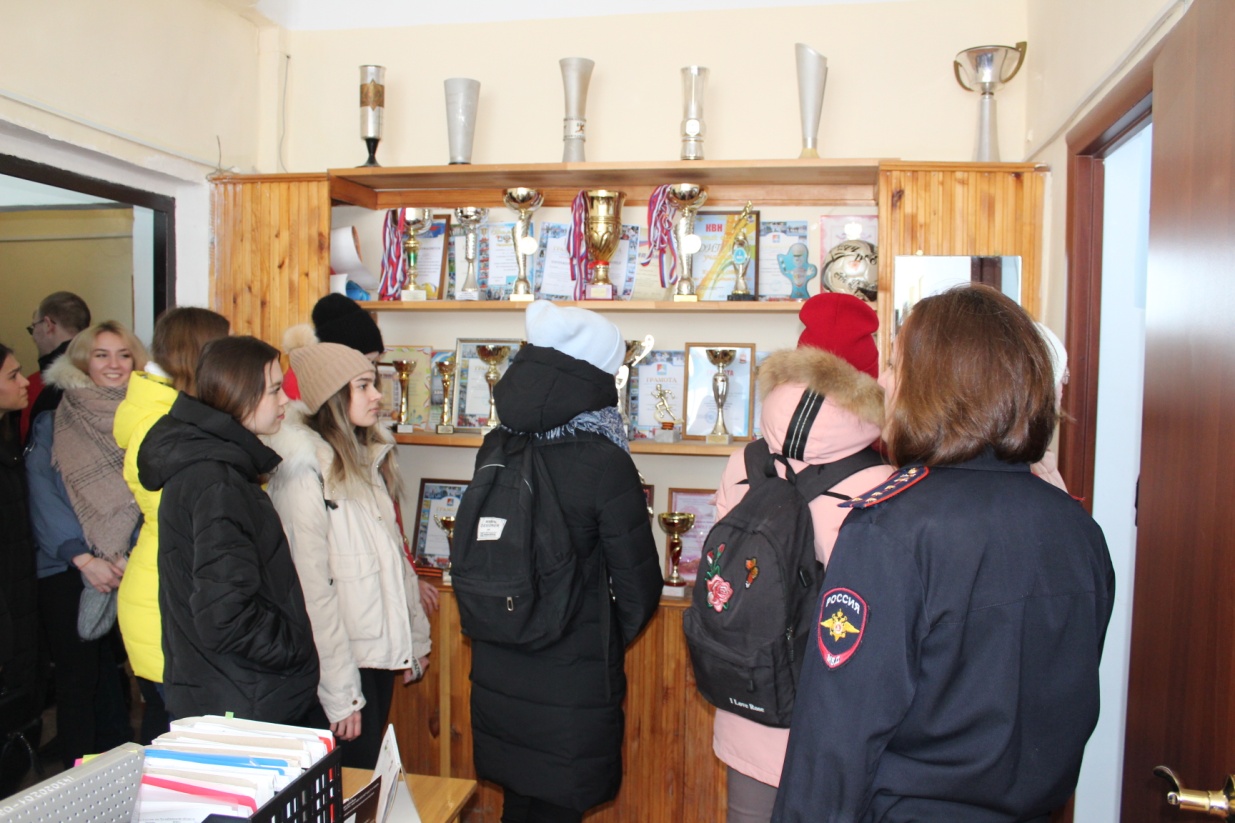 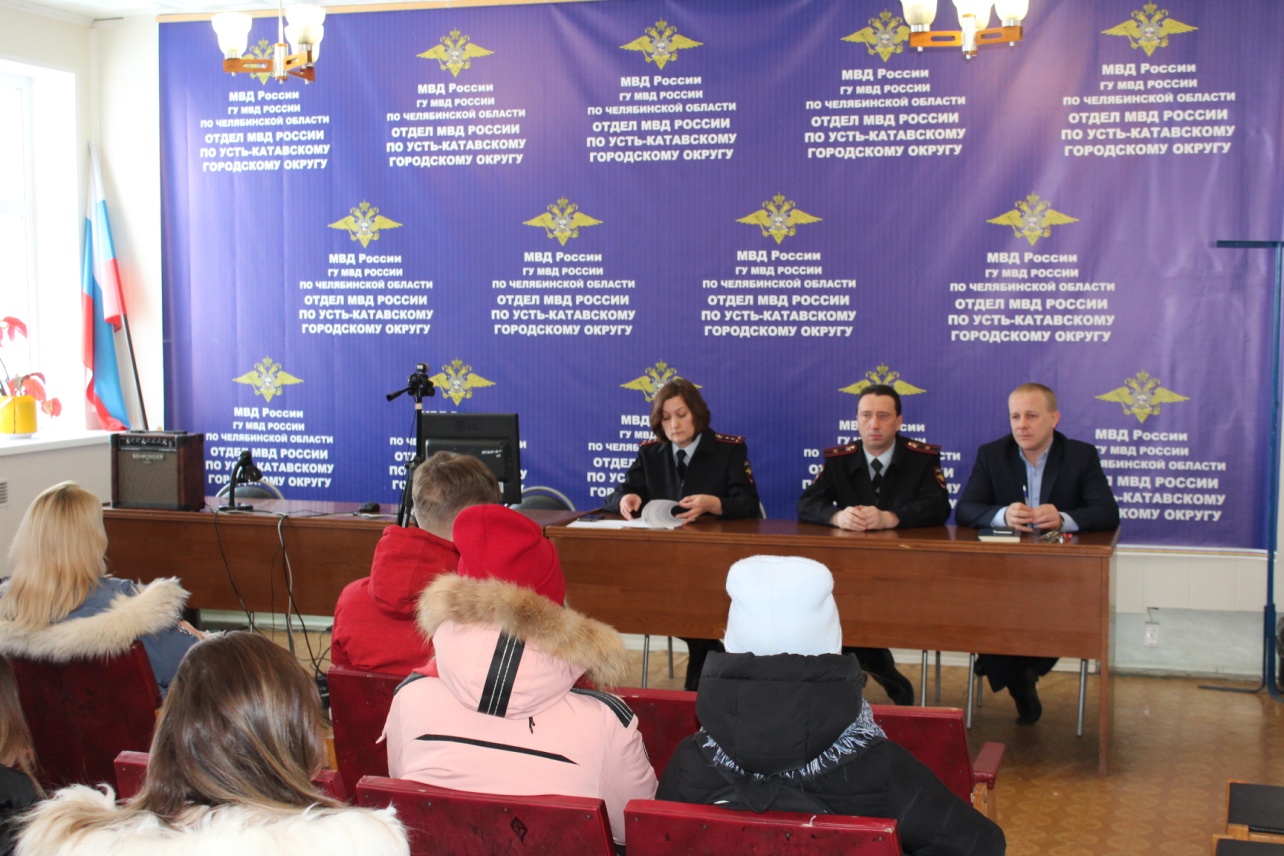 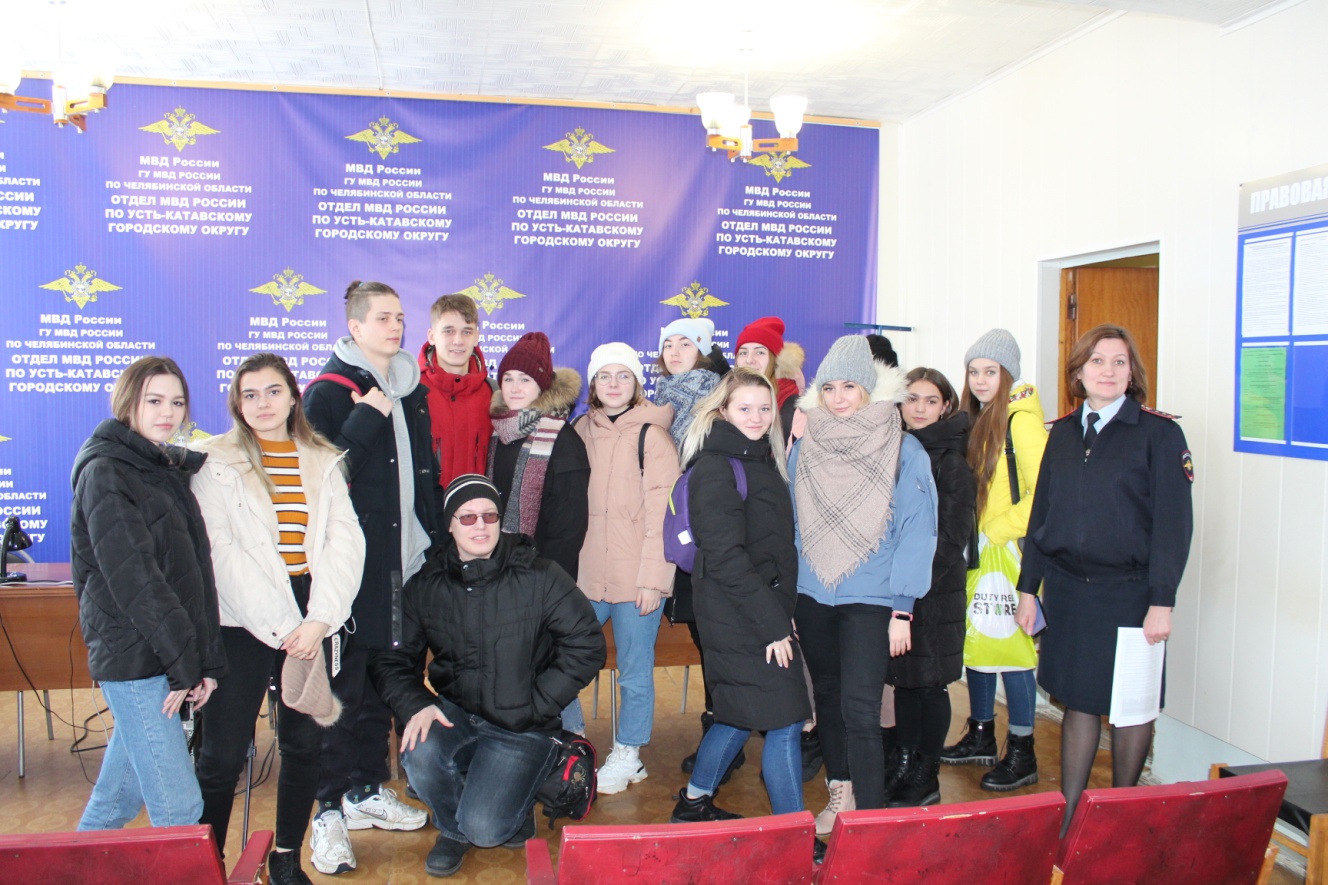 